ScienceAnimals and PlantsWhere does it live?How do we know if something is living, dead or has never been alive?What do all living things need in order to survive?What are the main parts of a flowering plant called and what do they do?How could you describe the life cycle of a flowering plant, using the words: pollination, seed formation and seed dispersal?What plants and animals can you name from the local environment?How can animals be classified?What is adaptation, and how are animals adapted to live in different environments? What are the different habitats around the world? What are microhabitats?  What sort of animals and plants might you find in a microhabitat?What is a food chain?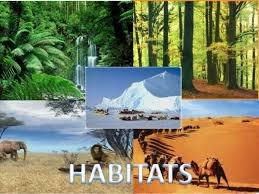 How do we know if something is living, dead or has never been alive?What do all living things need in order to survive?What are the main parts of a flowering plant called and what do they do?How could you describe the life cycle of a flowering plant, using the words: pollination, seed formation and seed dispersal?What plants and animals can you name from the local environment?How can animals be classified?What is adaptation, and how are animals adapted to live in different environments? What are the different habitats around the world? What are microhabitats?  What sort of animals and plants might you find in a microhabitat?What is a food chain?